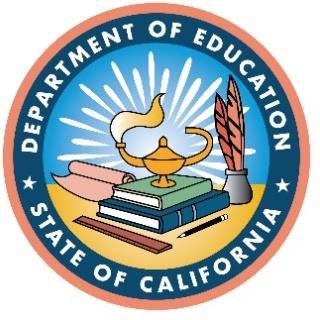 Universal PreKindergarten Mixed Delivery Planning Grant – Round 2 Request for Data ApplicationRelease Date: March 2024Due Date: April 17, 2024Administered by the Early Education DivisionCalifornia Department of Education 1430 N Street, Suite 2204Sacramento, CA 95814-5901Email: UPKMixedDeliveryGrant@cde.ca.govSection I: Applicant InformationApplicant Agency or Lead Applicant applying on behalf of the consortium:[Enter Applicant Agency or Lead Applicant]Type of Entity Applying (“Local Planning Council [LPC]”, “Resource and Referral Agency [R&R]”, “LPC Consortium,” or “R&R Consortium”):[Enter Type of Entity]If applying on behalf of a consortium, list all counties involved:[Enter List of all Counties Involved]If applying on behalf of a consortium, list all LPCs in the counties:[Enter List of all LPCs in the Counties]Programmatic Point of Contact Name:[Enter Programmatic Contact Name]Programmatic Point of Contact’s Office Telephone Number and Extension (If applicable) and Email Address: [Enter Programmatic Contact’s Telephone Number and Extension and Email Address]Fiscal Contact Name: [Enter Fiscal Contact Name]Fiscal Contact’s Office Telephone Number, Extension (if applicable), and Email Address:[Enter Fiscal Contact Telephone Number, Extension, and Email Address]County (Provide the applying entity’s county of service):[Enter County of Service]Enter YES below to ensure you commit to providing program data to the department, as specified by the Superintendent, including, but not limited to, plan development steps and participants engaged in the grant activities and planning, core needs of critical communities, including tribal communities, and recipient information and participation in overall program evaluation. [Enter Yes/No]Enter YES below to confirm you commit to developing a plan for how all four-year-old children and an increased number of at-promise three-year-old children in the county may access full-day educational programs before kindergarten that meet the needs of parents, including through partnerships with the UPK programs in the mixed-delivery system, as defined in statute in Education Code (EC) 8320, and expanded learning offerings. [Enter Yes/No]Section II: Application NarrativeRequired Questions:Leave all questions on the document.Answer the questions in bold, black writing below each question.All of the required questions must be answered for the application to be deemed complete.If you are using funding for the optional activities, you must answer the optional question that matches the funded activity for the application to be deemed complete.Describe in detail how the applicant will partner with the COE and other LEAs in the county on the work required under the UPK P&I Grant to ensure activities conducted under this grant meet community needs for UPK in a mixed-delivery system not already addressed in the LEA or COE UPK plans. The requirements for the UPK Mixed Delivery Grant can be found at EC Section 8320 https://leginfo.legislature.ca.gov/faces/billNavClient.xhtml?bill_id=202120220AB185.[Describe in detail how the applicant will partner with the COE and other LEAs in the county on the work required under the UPK P&I Grant to…]Describe in detail how you will achieve the task of partnering to plan for, align and coordinate the plans, and conduct the activities required for this grant with all LEAs in the county that received funding pursuant to the California Prekindergarten Planning and Implementation Grant Program (Article 13.2 [commencing with Section 8281.5]).[Describe in detail how you will achieve the task of partnering to plan for, align and coordinate the plans, and conduct the activities required for this grant…]Describe in detail your plan to partner with LEAs in your county to plan for the provision of high-quality UPK options for three- and four-year-old children through a mixed-delivery system that ensures access to high-quality full- and part-day learning experiences, coordinated services, and referrals for families to access health and social-emotional support services. Indicators of quality shall meet EC Section 8203 and be regulated by Title 5.[Describe in detail your plan to partner with LEAs in your county to plan for the provision of high-quality UPK options for three- and four-year-old children…]Describe in detail the applicant’s plan to partner with the LEAs in your county to plan for increasing inclusion of children with exceptional needs in UPK.[Describe in detail the applicant’s plan to partner with the LEAs in your county to plan for increasing inclusion of children with exceptional needs in UPK…]Describe in detail the applicant’s plan to partner with LEAs in your county to assist aspiring UPK site supervisors, teachers, and other support staff to identify and access local workforce pathway programs with the goal of increasing the number of site supervisors, teachers, and other support staff who have the required credentials and degrees (identifying local financial support programs as part of the workforce pathway is an example).[Describe in detail the applicant’s plan to partner with LEAs in your county to assist aspiring UPK site supervisors, teachers, and other support staff…]Describe in detail the applicant’s plan to conduct, in coordination with your local LEA UPK P&I grantees, outreach services and enrollment support for families of three- or four-year-old children to meet family needs and provide those children with high-quality full- and part-day learning experiences (indicators of quality shall meet EC Section 8203 and be regulated by Title 5).[Describe in detail the applicant’s plan to conduct, in coordination with your local LEA UPK P&I grantees, outreach services and enrollment support…]Describe in detail how the applicant will achieve the task of partnering with tribes to reflect family and tribal community needs, as sovereign nations, in the planning and implementation of the applicant’s county UPK mixed-delivery system.[Describe in detail how the applicant will achieve the task of partnering with tribes to reflect family and tribal community needs...]Will you be sub granting funds to your county’s R&R? If so, please list the names of the R&R’s and state the activities that the R&R will be responsible for.[Enter R&R’s and state the activities that the R&R will be responsible for...]Describe in detail the applicant’s plan for forming and maintaining a local workgroup to help facilitate the on-going planning and to carry out the activities of this grant, and consisting with the following entities as listed in statute: a single working group that shall include, but not be limited to, representatives from:County offices of educationSchool districtsCharter schools offering transitional kindergartenResource and referral programsAlternative payment programs operating preschool programsFirst 5 county commissionsContracted state preschool programs - local education agency programs Contracted state preschool programs - community-based organization programs.General childcare programs serving preschool-age children.Tribal preschool programsPrivate center-based childcare preschool providersLicensed family childcare providersEducators (TK)Exclusive bargaining representativesHead StartFaculty at local institutions of higher education focusing on child development or early childhood educationEarly childhood education teacher preparation programs - including institutions of higher education[Enter plan for forming and maintaining a local workgroup with the entities listed above to help facilitate the on-going planning...]Optional QuestionsIf you plan to use grant funds for any of the associated activities below, please answer the respective question (these questions are optional).Describe your plan and how funds will be used to assess the parental preferences and the need for access to available high-quality universal preschool through a mixed-delivery system for three- and four-year-old children in the county or region by program type (indicators of quality shall meet EC Section 8203 and be regulated by Title 5).[Enter your plan and how funds will be used to assess the parental preferences and the need for access to high-quality…]Describe your plan and how funds will be used to establish or strengthen partnerships with other providers of early childhood education services and family childcare home education networks within the county’s mixed-delivery system and with tribal partners, to ensure that high-quality options for universal preschool, including inclusive preschool programs and multilingual programs, are available for three- and four-year-old children.[Enter your plan and how funds will be used to establish or strengthen partnerships with other providers of…]Describe your plan and how funds will be used to engage in community-level coordination and planning with agencies participating in the county mixed- delivery system for the implementation of high-quality universal preschool options.[Enter your plan and how funds will be used to engage in community-level coordination and planning with agencies…]Describe your plan and how funds will be used to coordinate with special education local and regional partners, including regional centers and local educational agencies, to ensure three- and four-year-old children with exceptional needs in the county or region have access to universal preschool through the mixed-delivery system in the least restrictive environment in accordance with Section 1412(a)(5)(A) of Title 20 of the United States Code.[Enter your plan and how funds will be used to coordinate with special education local and regional partners…]Describe your plan and how funds will be used to partner with your county’s local Quality Counts (QCC) to plan for supporting workforce development with the goal of supporting the UPK mixed-delivery system.[Enter your plan and how funds will be used to partner with your county’s local Quality Counts (QCC) to plan for...]